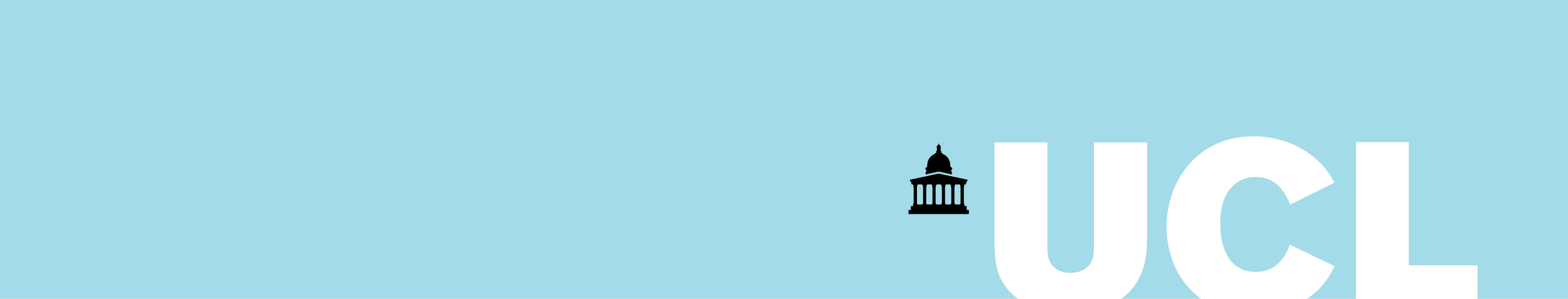 Confidential 
PGTA Record of probationary review meetingTo be completed at the review meetings. Where performance is unsatisfactory, the manager should contact their HR Business Partner for further advice before the meeting.  
Name of employee:	Name of manager:	Date of meeting:	Has the employee completed their mandatory training?  Yes / No. If no, provide comment:Has the employee completed other essential training e.g. Arena for PGTAs?
Is the probationer meeting the behavioural standards for their grade as outlined in the Ways of Working:Relationship with manager(s), colleagues, and students (where applicable):Attendance, punctuality, and overall conduct:List the objectives:

Has the probationer met their objectives?

Ask the PGTA if they require any reasonable adjustments or accessibility support?For final meeting - Manager’s overall assessment (tick one box only):Probation completed satisfactorily					Probation period to be extended	   		 			Probation not completed and employment to end			 		If satisfactory, probationer’s comments: 


Probation completed satisfactorilyProbationer to add any comments.  A copy of the completed form must be provided to the probationer and to HR Services, so a formal probation completion letter can be sent out.Probation period to be extended Probation is to be extended by	                months, until                        .Reasons for the extension:Areas in which improved performance is required:Support/training that will be provided to support the probationer in improving their performance:Pass this form to the probationer to add any comments and then ensure it is signed by all parties. A copy of the completed form must be provided to the probationer and to HR Services, so the probationary end date can be updated.
3. Probation not completed, and employment to end Summary of discussion:A minimum of 2 weeks’ notice has been given and probation will end on                           .The employee has the right of appeal against this decision. They must be informed of the appeals process which can be found within Appendix H.Pass this form to the probationer to add any comments and then ensure it is signed by all parties. A copy of the completed form must be provided to the probationer and to HR Services and the local administrator must complete a leavers form on Departmental Transactions.(If assessment is number 2 or 3) Probationer’s comments:Manager’s signature:Probationer’s signature:
Date: 